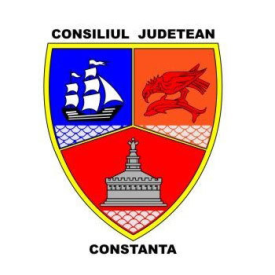 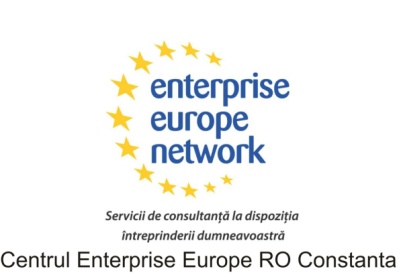 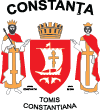 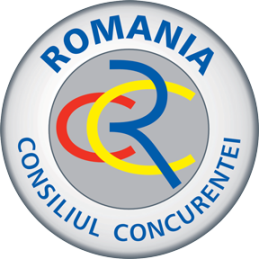 CONFIRMARE DE PARTICIPARE Conferinţa„Conformarea companiilor cu regulile de concurenţă“Sala „Remus Opreanu“, Prefectura  Constanţa
joi 22 septembrie 2016, începând  cu ora 16.00Compania:______________________________________________________Activitate:________________________________________________________Participant:______________________________________________________                 ______________________________________________________Telefon_________________________________Fax______________________E-mail___________________________________________________________Participarea este gratuitaPentru buna desfasurare a evenimentului, va rugam sa confirmati prezenta pana in data de 21 sept 2016, la telefon 0241 550960, fax: 0241 619454, e-mail: een@ccina.ro